ОСНОВНО УЧИЛИЩЕ “СВ. СВ. КИРИЛ И МЕТОДИЙ”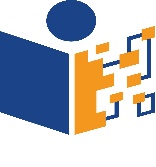 6600 гр. Кърджали                                                                                            директор: 0361/ 6 53 97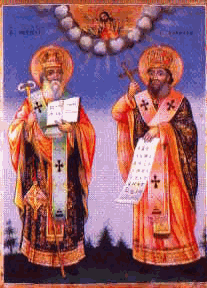 гр. Кърджали,                                                                              тел./факс: 0361/6 59 26, 0361/2 27 33ул. “Ген. Чернозубов” № 19                     web: www.svetii-kardjali.org ; e-mail ou_svetii_kj@abv.bg                                                             УТВЪРЖДАВАМ:                                                                        ДИРЕКТОР:                                                                                                                    МАРИЯНА ПЕЕВАГРАФИКЗА ПРОВЕЖДАНЕ НА ИНОВАТИВНИ УРОЦИ ПО МАТЕМАТИКА ВЪВ  II „А“ КЛАСУЧЕБНА 2020-2021 ГОДИНАИзготвил:В Дилова№СрокУчебна седмица/ Дата на провежданеТемаКлас1.I срок11.2020г.Събиране и изваждане до 20 с преминаванеII „A“2.I срок12.2020 г.Събиране и изваждане до 100 без преминаванеII „A“3.IIсрок02.2021 г.Събиране и изваждане с преминаване до 100, таблично умножение с 2 и 3II „A“4.IIсрок04.2021 г.Събиране и изваждане с преминаване до 100, таблично умножениеII „A“5.IIсрок05.2021 г.Събиране и изваждане, умножение и деление, текстови задачиII „A“